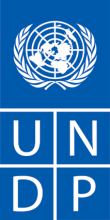 REQUEST FOR QUOTATION (RFQ)(Goods)Dear Sir / Madam:We kindly request you to submit your quotation for , as detailed in Annex 1 of this RFQ.  When preparing your quotation, please be guided by the form attached hereto as Annex 2.  Quotations may be submitted on or before and via  e-mail, to the address below: procurement.bi@undp.org  United Nations Development ProgrammeQuartier INSS, Avenue des Patriotes, N°10	Quotations submitted by email must be limited to a maximum of MB, virus-free  and no more than email transmissions.  They must be free from any form of virus or corrupted contents, or the quotations shall be rejected.  It shall remain your responsibility to ensure that your quotation will reach the address above on or before the deadline.  Quotations that are received by UNDP after the deadline indicated above, for whatever reason, shall not be considered for evaluation.  If you are submitting your quotation by email, kindly ensure that they are signed and in the .pdf format, and free from any virus or corrupted files.Please take note of the following requirements and conditions pertaining to the supply of the abovementioned good/s:  Goods offered shall be reviewed based on completeness and compliance of the quotation with the minimum specifications described above and any other annexes providing details of UNDP requirements. The quotation that complies with all of the specifications, requirements and offers the lowest price, as well as all other evaluation criteria indicated, shall be selected.  Any offer that does not meet the requirements shall be rejected.Any discrepancy between the unit price and the total price (obtained by multiplying the unit price and quantity) shall be re-computed by UNDP.  The unit price shall prevail and the total price shall be corrected.  If the supplier does not accept the final price based on UNDP’s re-computation and correction of errors, its quotation will be rejected.  After UNDP has identified the lowest price offer, UNDP reserves the right to award the contract based only on the prices of the goods in the event that the transportation cost (freight and insurance) is found to be higher than UNDP’s own estimated cost if sourced from its own freight forwarder and insurance provider.  At any time during the validity of the quotation, no price variation due to escalation, inflation, fluctuation in exchange rates, or any other market factors shall be accepted by UNDP after it has received the quotation.   At the time of award of Contract or Purchase Order, UNDP reserves the right to vary (increase or decrease) the quantity of services and/or goods, by up to a maximum twenty-five per cent (25%) of the total offer, without any change in the unit price or other terms and conditions.  Any Purchase Order that will be issued as a result of this RFQ shall be subject to the General Terms and Conditions attached hereto.  The mere act of submission of a quotation implies that the vendor accepts without question the General Terms and Conditions of UNDP indicated above - http://www.undp.org/content/undp/en/home/procurement/business/how-we-buy.html .UNDP is not bound to accept any quotation, nor award a contract/Purchase Order, nor be responsible for any costs associated with a Supplier’s preparation and submission of a quotation, regardless of the outcome or the manner of conducting the selection process. 	Please be advised that UNDP’s vendor protest procedure is intended to afford an opportunity to appeal for persons or firms not awarded a purchase order or contract in a competitive procurement process.  In the event that you believe you have not been fairly treated, you can find detailed information about vendor protest procedures in the following link: http://www.undp.org/content/undp/en/home/operations/procurement/protestandsanctions/UNDP encourages every prospective Vendor to avoid and prevent conflicts of interest, by disclosing to UNDP if you, or any of your affiliates or personnel, were involved in the preparation of the requirements, design, specifications, cost estimates, and other information used in this RFQ.  UNDP implements a zero tolerance on fraud and other proscribed practices, and is committed to identifying and addressing all such acts and practices against UNDP, as well as third parties involved in UNDP activities.  UNDP expects its suppliers to adhere to the UN Supplier Code of Conduct found in this link : http://www.un.org/depts/ptd/pdf/conduct_english.pdf Thank you and we look forward to receiving your quotation.Sincerely yours,Annex 1Technical Specifications*Pls. attach delivery schedule, if relevant, and cluster by lot, if partial bids will be allowed.  Specify delivery locations if goods multiple destinations.Annex 2FORM FOR SUBMITTING SUPPLIER’S  QUOTATION(This Form must be submitted only using the Supplier’s Official Letterhead/Stationery)We, the undersigned, hereby accept in full the UNDP General Terms and Conditions, and hereby offer to supply the items listed below in conformity with the specification and requirements of UNDP as per RFQ Reference No. RFQ/MACHINES PROD PAPER/UNDP:TABLE 1 :  Offer to Supply Goods Compliant with Technical Specifications and Requirements TABLE 2 : Offer to Comply with Other Conditions and Related Requirements All other information that we have not provided automatically implies our full compliance with the requirements, terms and conditions of the RFQ.[Name and Signature of the Supplier’s Authorized Person][Designation][Date]NAME & ADDRESS OF FIRMDATE: NAME & ADDRESS OF FIRMREFERENCE: RFQ/MACHINES PROD PAPER/UNDPDelivery Terms [INCOTERMS 2010] (Pls. link this to price schedule)DAPDAPCustoms clearance, if needed, shall be done by:UNDPUNDPExact Address/es of Delivery Location/s (identify all, if multiple)UNDP Preferred Freight Forwarder, if anyLatest Expected Delivery Date and Time  (if delivery time exceeds this, quote may be rejected by UNDP)  days from the issuance of the Purchase Order (PO)  days from the issuance of the Purchase Order (PO)Delivery ScheduleRequiredRequired   SEA AIRPreferred Currency of QuotationUnited States DollarsEuroLocal Currency : United States DollarsEuroLocal Currency : Value Added Tax on Price Quotation Must be exclusive of VAT and other applicable indirect taxes Must be exclusive of VAT and other applicable indirect taxesAfter-sales services required Warranty on Parts and Labor for minimum period of  Warranty on Parts and Labor for minimum period of Deadline for the Submission of Quotation COB,  COB,  All documentations, including catalogs, instructions and operating manuals, shall be in this language  English         French     English         French    Documents to be submitted Duly Accomplished Form as provided in Annex 2, and in accordance with the list of requirements in Annex 1; Latest Business Registration Certificate ; Latest Internal Revenue Certificate / Tax Clearance; Company’s profile References of minimum three previous executed contracts Duly Accomplished Form as provided in Annex 2, and in accordance with the list of requirements in Annex 1; Latest Business Registration Certificate ; Latest Internal Revenue Certificate / Tax Clearance; Company’s profile References of minimum three previous executed contractsPeriod of Validity of Quotes starting the Submission Date 90 days	In exceptional circumstances, UNDP may request the Vendor to extend the validity of the Quotation beyond what has been initially indicated in this RFQ.   The Proposal shall then confirm the extension in writing, without any modification whatsoever on the Quotation.   90 days	In exceptional circumstances, UNDP may request the Vendor to extend the validity of the Quotation beyond what has been initially indicated in this RFQ.   The Proposal shall then confirm the extension in writing, without any modification whatsoever on the Quotation.  Partial Quotes Not permitted Not permittedPayment Terms 100% upon complete delivery of goods 100% upon complete delivery of goodsEvaluation Criteria [check as many as applicable] Technical responsiveness/Full compliance to requirements and lowest price Comprehensiveness of after-sales services Full acceptance of the PO/Contract General Terms and Conditions [this is a mandatory criteria and cannot be deleted regardless of the nature of services required] Earliest Delivery / Shortest Lead Time Technical responsiveness/Full compliance to requirements and lowest price Comprehensiveness of after-sales services Full acceptance of the PO/Contract General Terms and Conditions [this is a mandatory criteria and cannot be deleted regardless of the nature of services required] Earliest Delivery / Shortest Lead TimeUNDP will award to: One and only one supplier  One and only one supplier Type of Contract to be Signed  Purchase Order  Purchase OrderContract General Terms and Conditions General Terms and Conditions for contracts (goods and/or services)Applicable Terms and Conditions are available at http://www.undp.org/content/undp/en/home/procurement/business/how-we-buy.html  General Terms and Conditions for contracts (goods and/or services)Applicable Terms and Conditions are available at http://www.undp.org/content/undp/en/home/procurement/business/how-we-buy.html Special conditions of Contract Cancellation of PO/Contract if the delivery/completion is delayed  Cancellation of PO/Contract if the delivery/completion is delayed Conditions for Release of Payment Passing all Testing  Written Acceptance of Goods based on full compliance with RFQ requirements Passing all Testing  Written Acceptance of Goods based on full compliance with RFQ requirementsAnnexes to this RFQ Specifications of the Goods Required (Annex 1) Form for Submission of Quotation (Annex 2) General Terms and Conditions / Special Conditions: http://www.undp.org/content/undp/en/home/procurement/business/how-we-buy.html Non-acceptance of the terms of the General Terms and Conditions (GTC) shall be grounds for disqualification from this procurement process.   Specifications of the Goods Required (Annex 1) Form for Submission of Quotation (Annex 2) General Terms and Conditions / Special Conditions: http://www.undp.org/content/undp/en/home/procurement/business/how-we-buy.html Non-acceptance of the terms of the General Terms and Conditions (GTC) shall be grounds for disqualification from this procurement process.  Contact Person for Inquiries(Written inquiries only) Any delay in UNDP’s response shall be not used as a reason for extending the deadline for submission, unless UNDP determines that such an extension is necessary and communicates a new deadline to the Proposers. Any delay in UNDP’s response shall be not used as a reason for extending the deadline for submission, unless UNDP determines that such an extension is necessary and communicates a new deadline to the Proposers.Items to be Supplied*QuantityDescription / Specifications of Goods Latest Delivery Date  Machine type sharp botton paper bag making machine ( V botton ) : Dimensions = 3200 x 1800 x 1900 mm; Poids = 2000 kg; Power Voltage = 380 V/220 V,50/60 hz; Power = 10 kw;“Or equivalent”2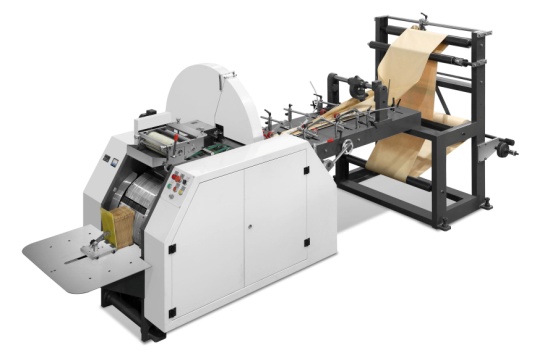 15 daysMachine de RECYCLAGE ZT-F 1000 egg Tray Production line:  Total Power  34 kw; Voltage 380 V 50 HZ; Capacity 800 - 1000 pcs/h“Or equivalent”1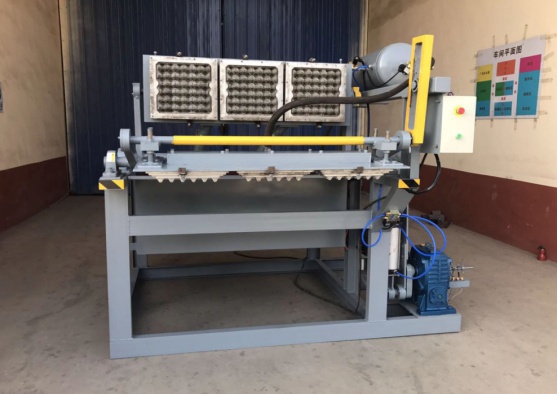 15 daysPP.Woven bag Printing on Bag Productio capacity = 20 sets/ month Printing speed =1500-3500 /hMachine dimension (2.9x1.4x1.2)   LxWxHPoids =1.3 tonne Motor Power = 2.2 kwMachine Voltage = 3P,380v“Or equivalent”2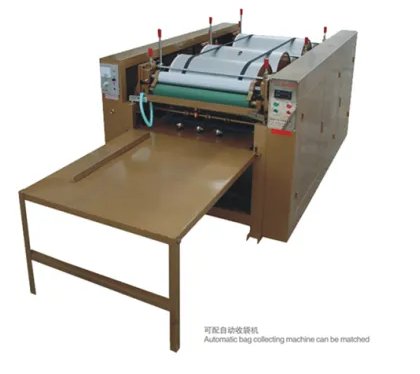 15 daysItem No.Description/Specification of GoodsQuantityLatest Delivery DateUnit PriceTotal Price per ItemTotal Prices of GoodsTotal Prices of GoodsTotal Prices of GoodsTotal Prices of Goods  Add : Cost of Transportation   Add : Cost of Transportation   Add : Cost of Transportation   Add : Cost of Transportation   Add : Cost of Insurance  Add : Cost of Insurance  Add : Cost of Insurance  Add : Cost of Insurance  Add : Other Charges (pls. specify)  Add : Other Charges (pls. specify)  Add : Other Charges (pls. specify)  Add : Other Charges (pls. specify)Total Final and All-Inclusive Price QuotationTotal Final and All-Inclusive Price QuotationTotal Final and All-Inclusive Price QuotationTotal Final and All-Inclusive Price QuotationOther Information pertaining to our Quotation are as follows :Your ResponsesYour ResponsesYour ResponsesOther Information pertaining to our Quotation are as follows :Yes, we will complyNo, we cannot complyIf you cannot comply, pls. indicate counter proposalDelivery Lead TimeEstimated weight/volume/dimension of the Consignment: Country/ies Of Origin: Warranty and After-Sales RequirementsMinimum one (1) year warranty on  partsValidity of QuotationAll Provisions of the UNDP General Terms and Conditions